KARTA ZGŁOSZENIA DZIECKADO NIEPUBLICZNEGO PRZEDSZKOLA ANGLOJĘZYCZNEGO TĘCZOWA KRAINA W NIEMCZUIMIĘ I NAZWISKO DZIECKA…………………………………………………………………………………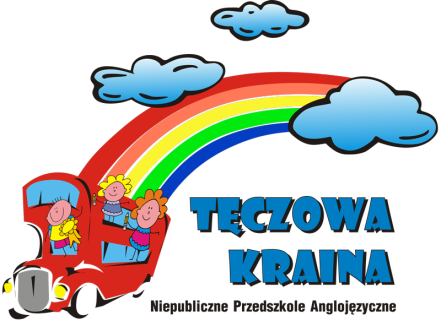 PRZYJĘCIE DZIECKA DO PRZEDSZKOLA OD            DZIEŃ                                      MIESIĄC                                                  ROK                                                   DATA URODZENIA MIEJSCE URODZENIA……………………………………………………………………………………………PESEL DZIECKA MIEJSCE ZAMIESZKANIA DZIECKA…………………………………………………………………………ADRES ZAMELDOWANIA DZIECKA…………………………………………………………………………IMIĘ I NAZWISKO MATKI……………………………………………………………………………………….NR TELEFONU, E MAIL……………………………………………………………………………………………………….IMIĘ I NAZWISKO OJCA…………………………………………………………………………………………..NR TELEFONU, E MAIL ………………………………………………………………………………………………………..ADRES ZAMIESZKANIA RODZICÓW (OPIEKUNÓW)………………………………………………….………………………………………………………………………………………………………………………………..ISTOTNE INFORMACJE O DZIECKU ( CHOROBY/ALERGIE/INNE)……………………………………………………………………………………………………………………………….Ja niżej podpisana/podpisany na podstawie art. 6 ust. 1 lit. a, art. 9 ust. 2 lit. a rozporządzenia Parlamentu Europejskiego i Rady (UE) 2016/679 z dnia 27 kwietnia 2016 r. w sprawie ochrony osób fizycznych w związku z przetwarzaniem danych osobowych i w sprawie swobodnego przepływu takich danych oraz uchylenia dyrektywy 95/46/WE (ogólne rozporządzenie o ochronie danych, inaczej „RODO”) Dz. Urz. UE L 119/1 z 4 maja 2016 r. wyrażam zgodę na przetwarzanie przez organ prowadzący NIEPUBLICZNEGO  PRZEDSZKOLA ANGLOJĘZYCZNEGO TĘCZOWA KRAINA danych zawartych w niniejszej karcie zgłoszenia dla potrzeb związanych z organizacją pracy i funkcjonowania placówki.…………………………………                                                                        ……………………………………………                      DATA                                                                                                                                                    PODPIS RODZICÓW/ OPIEKUNÓW                      